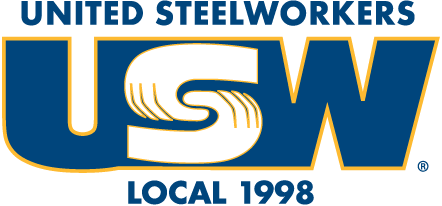 USW Local 1998 – St. Mikes’ UnitJob EvaluationWhat is job evaluation?Job evaluation is a gender-neutral, transparent method for assessing and classifying all USW 1998 positions at St. Mike’s.The process is jointly agreed to by the University and the Union. It ensures that all members are compensated fairly for their work and that there is consistency between jobs and throughout departments.It reviews “male-dominated” and “female-dominated” job classes to ensure that the University is compliant with Ontario’s Pay Equity legislation.How are positions evaluated?Positions are evaluated by assessing skill, responsibility, effort and working conditions (see below).The Questionnaire is a tool that allows you to describe your work in detail and provides important information to those who are evaluating your position.The Questionnaire gives you a voice in the process.This isn’t a performance review. The purpose is to describe what you do in your job. What are the factors for evaluation?SkillsPrevious EducationPrevious ExperienceInteraction SkillsMovement SkillsDecision-making SkillsResponsibilities	Responsibility for Information	Responsibility for Materials, Equipment and/or Outcomes	Responsibility for the Safety of Others	Financial Responsibility	Manage or Direct OthersEffort	Mental Effort	Physical EffortWorking Conditions	Temperature, Noise and other Environmental Conditions	Hazards	Stress 	Work Interruptions and DistractionsSocial Disruption required by Work Scheduling
	